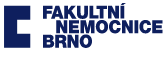 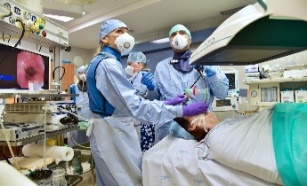 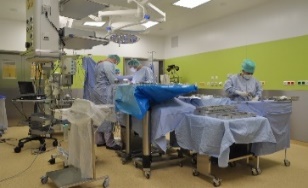 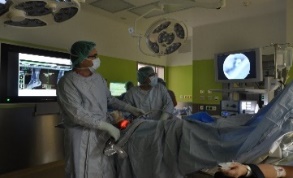 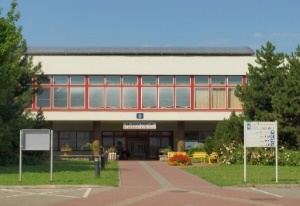 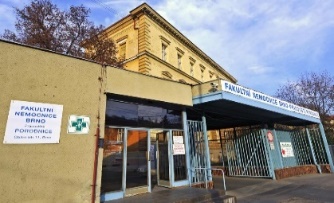 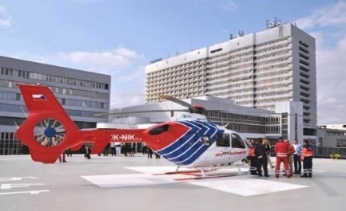 FAKULTNÍ NEMOCNICE BRNOve spolupráci se Studentskou komorou AS LF MU v Brněpořádá v úterý 14. 11. 2023 ve 14.00 hodin ve FN Brno, Jihlavská 20, Lůžkový trakt – Konferenční centrum – kinosál (II. nadzemní podlaží) setkání studentů 5. a 6. ročníků LF - oboru všeobecné lékařstvíazástupců FN BrnoJaké informace se o naší nemocnici dozvíte? informace o volných pracovních místech lékařů – absolventů na rok 2024co očekávat od pracovního poměru ve FN Brno – pracovní úvazek, platové ohodnocení a další informace související s prací lékaře – absolventajaké jsou možnosti kariérního růstu ve FN Brno, kdy můžete jako mladý lékař začít sloužit služby, nabídka brigádnické činnosti pro studenty LFpředstaví se Vám medicínské útvary, které budou v roce 2024 nabízet volné místo absolventům LFZa FN Brno budou na vaše dotazy odpovídat:zástupci vedení nemocnicezástupci klinik/oddělenízástupci Odboru personálních záležitostíUrčitě si toto setkání nenechte ujít, je určeno jen pro Vás!